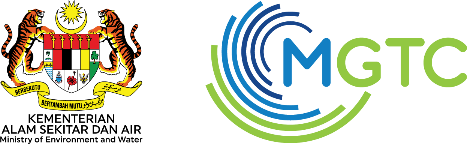 GITA PROJECT TECHNICAL DESCRIPTION FORM  REG NO.MGTC/DC/REC/GTGT-005GITA PROJECT TECHNICAL DESCRIPTION FORM  REVISION0GITA PROJECT TECHNICAL DESCRIPTION FORM  DATE01/06/2018Title of Project Activity                                   Title of Project Activity                                   Reference No.Reference No.SectorSectorName of CompanyCompany Registration No.Income Tax Reference No.Current Paid-up Capital (RM)AddressContact PersonDesignationContact No.Office:Office:Mobile:Email AddressA. DESCRIPTION OF PROJECT ACTIVITYA.1 Company ProfileProvide a brief description of the company’s core business and set-up.A.2 Objective and General Description of Project ActivityProvide a clear and concise description of the project activity.Clearly describe the scenario existing prior to the implementation of the project activity including, where applicable, the type of facility where the project activity will take place or replace.A.3 Location of Project ActivityProvide the physical location and address of the site that hosts the project activity.A.4 Project SizeProvide information on the design installed capacity of the project facilities and equipment, indicating the projected annual production output and/or quantities of throughput materials.A.5 Technologies and MeasuresDescribe in sufficient details the technologies, measures and technical processes to be employed and/or implemented by the project activity, including a list of the facilities, systems and equipment that will be installed and/or modified by the project activity, including equipment for monitoring the project performance, where appropriate.Provide a description of the current technologies in place at the project site, if any, together with a list of facilities, systems and equipment in operation under the existing scenario prior to the implementation of the project activity.A.6 Project BoundaryThe project boundary is the physical delineation of the project activity which shall be clearly defined based on the description provided in section A.5 above, so as to reasonably limit the scope of the project activity.Include a flow diagram showing the equipment, systems and flows of mass and energy described in that section within the project boundary vis-à-vis the existing scenario, where appropriate and helpful.A.7 Project Activity EligibilityJustify that the project activity qualifies for incentives under GITA vis-à-vis the scheme’s criteria.A.8 Baseline ScenarioDescribe how the baseline scenario of the project activity is established, justifying all key assumptions and rationales made, and providing and explaining all data used. The project baseline shall be determined in a transparent and conservative manner regarding the choice of approaches, assumptions, methodologies, parameters, data sources, and key factors, taking into account uncertainty. Methods, tools and equations used in determining the baseline parameters and their values should be provided.B. PROJECT OUTCOMESB. 1 Green Outcomes Achievable by the ProjectDescribe and justify how the project activity will achieve the following outcomes.(i)   Environmental conservation/GHG emission reduction(ii)   Public health/environmental improvement(iii)  Energy conservation/Resource recovery/Renewable energy promotion/Waste recycling, reuse or reductionB.2 Applied Methodologies and Calculations for Project Performance ParametersDescribe clearly and concisely both the applied baseline and the monitoring methodologies.Explain how the methods or methodological steps in the selected methodologies for calculating the project performance results, including emission reduction (showing both baseline and project emissions) are applied. Clearly state the equations and parameters to be used in the calculations.Provide a monitoring plan which describes the procedures for performance monitoring and reporting on the green outcomes of the project through systematic collection of operational data and information.B.3 Summary of Project Performance ProjectionSummarise the projection results from section B.2 above using the following table.B.4 Projected Cost Saving (RM)Show the calculations and the parameters used.C. PROJECT COSTINGC.1 Total Project Cost (RM)Include and itemise all costs to be expended on the project activity.C.2 Qualifying Capital Expenditure (RM)Provide a list of qualifying capital expenditure in accordance with the GITA criteria to be incurred on the green technology project using the following table.Attach and submit supporting documentation (e.g. equipment/machinery supplier’s quotations, price catalogues, etc.) for all the listed items.Attach and submit copies of certificates for all the certified items.